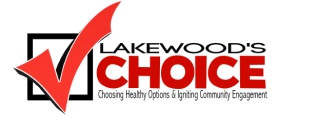 August 3rd, 20161:00 – 2:30 pmCenterforce- Lakewood, WA Attendance: Nicole Zinn, Mirella Villagomez, Tina Barnes, Mandi Wilcox, Andie Gernon, Angela Collins, Alyce Brame-Galyean, Katie Blanco, Chad Tibayan, Andi Sledge, Kendria Dickson, Karmel Shields, James Leet 	Announcements: Rental Housing Inspection Ordinance passed 6 to 1 at City council meeting.  1 idea that property managers have been open to in the past is creating space out of existing vacant units to have a safe place for youth to play & hang out in a small community room. Building will begin shortly at Springbrook Apartments through momentum partners.  Springbrook Camp-out is happening Saturday August 27th from 11am-6pm at Springbrook Park.  Volunteers needed!  	CHOICE UpdatesSummer Successes: Springbrook Tour & Talk, Springbrook Block Party & Community Resource Fair, Lakewood’s CHOICE at Farmer’s Market, Boys & Girls Club Summer Daycamp (consistently 25-30 daily members w/ youth leaders), Consejo new fiscal agent.  August M.V.P. (Most Valuable Preventionist): Cesar Granados for his leadership & engagement in Springbrook Summer Daycamp Action plan (Summary): Passed out our action plan summarized for this next year 07/16-06/17.  Highlighted three things: Neighborhood Engagement Groups, Policy & Enforcement  evaluation, Public Awareness Campaign. CHOICE ACTION ITEMSQuarterly community dinners/resource nightJames Leet shared that the focus of the quarterly community dinner events will be intentionally on substance abuse prevention & honing in on reducing access, increasing awareness, &/or creating healthy options for youth & families. Who do we want to reach? -Youth & Teens -Spanish Speaking parents -Parents & Youth togetherWhat topics do we want to address? Youth Leadership event with a youth panel & youth led activities Hearing from youth first-hand what they want as a topic for a community dinner.  Teaching parents & kids small things to infuse substance abuse prevention into everyday life in small doses.  Ex. Conversations at bedtime, over dinner, etc. Building Awareness: Conflict resolution, teaching healthy coping mechanisms. Creating a place for youth to learn about healthy, safe places to go: volunteer opportunities &/or safe places to go in the communityQ&A info. session on drugs/alcohol Other ideas: combating peer pressure, youth empowerment,    suicide prevention. Proposed membership requirements of Lakewood's CHOICE members. A preliminary discussion about if Lakewood’s CHOICE should have a commitment requirements for its members. Andie gernon asked, “Why?” This led to a discussion about how we can engage with the community & ensure there’s opportunities for commitment.  No decisions were made, but for example it could look like 75% attendance at coalition meetings, 1 event per year, participation on 1 workgroup.    Community outreach plansLakewood’s CHOICE is planning to be more of a resource to community organizations & community members that want more information about substance abuse prevention, specific drugs, or our efforts in Lakewood.  Public Awareness Campaign Options – We discussed implementing a campaign directed at youth to prevent youth substance abuse, specifically marijuana. http://listen2yourselfie.org/ is a campaign from DOH that addresses youth marijuana use.  Kendria shared that there are customizable resources to customize the campaign according to our target audience of youth.  Currently there are 5 templates to choose from.  They may have them in Spanish, but that the website is the most accurate place to look. This campaign would be a community wide campaign involving billboards, social media, blog, & our September community dinner/resource night.  What is a Strategic Plan? Andi Sledge shared the background for a strategic plan.  This year, starting July 1st, 2016 we are in the process of completing a whole new strategic plan.  This involves a needs & resources assessment.  A thorough understanding of where the gaps in services are, & an assessment & evaluation of what’s been working & what hasn’t.  She shared this is something all of us get involved in & we really need to tap into our partners.  If there’s partners that really like data, we’ll need their help.  In the original formation, CHOICE was focusing on Springbrook, Woodbrook, & Tillicum.  After, looking at all 3 communities, Springbrook was chosen as the community with the least resources in 2013.  This strategic plan will take into account healthy youth survey data, focus groups, & many other data points that will help shape our strategic direction in the future.  	REMINDERS: September   7th-  1:00 – 2:30 CHOICE meeting – Lakewood Boys and Girls ClubSeptember 21st 5:30pm-7:30pm- Family Awareness Night/Community Dinner